DIRECCION ACADEMICA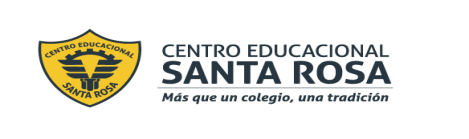 Departamento de Lengua y LiteraturaRespeto – Responsabilidad – Tolerancia – ResilienciaEstimado EstudianteTe invitamos a realizar esta guía de autoinstrucción sobre USO DE LETRAS y ACENTUACIÓN, es importante que leas atentamente las instrucciones que te indicamos a continuación.INSTRUCCIONES Lee atentamente toda la GuíaSi puedes imprimir, recorta y pega en tu cuaderno, de lo contrario escribe y responde en tu cuadernoTodo el material será revisado cuando correspondaSELECCIÓN MÚLTIPLE:Lea atentamente las preguntas y luego  marca la alternativa correcta (1 pto c/u)Las palabras “enfermar, jamás y  arterial ” se clasifican como palabras:Graves.             Agudas                Esdrújulas                Hiatos.Las palabras “sangre, diabetes y examen”  no llevan tilde porque:Son agudas y terminan en n – s  y vocal.Son agudas porque se carga la voz en la última sílaba,Son graves, pero sin tilde, porque terminan en n – s   y  vocal.Sólo exámen lleva tilde.3. ¿Cuál de las siguientes aseveraciones es FALSA?     a.  Todas las palabras esdrújulas llevan tilde.     b. Todas las palabras sobresdrújulas llevan tilde     c.  Las palabras agudas llevan acento gráfico en la última sílaba.     d. Todas las palabras que terminan en “n” llevan tilde, porque corresponden a palabras agudas.4. Marca la alternativa que presente la siguiente secuencia: grave, esdrújula, sobresdrújulas y aguda:          a.  sala, música, dígaselo y acentual    b.  césped, gráfico, enséñemelo y María.    c.  alta, palabra, buenísimo y azúcar    d.  árbol, gráfico, máquina y encontré.En el  enunciado: “Los órganos de los sentidos permiten a las arañas comunicarse y captar lo que sucede a su  alrededor”., las palabras destacadas se clasifican según el acento en: Esdrújula – grave – aguda                                    Esdrújula – aguda – grave                                    Sobreesdrújula – aguda – graveEsdrújula – esdrújula – agudaEn qué alternativa que palabras que llevan tilde:Cohibir – ahi – vendimiaLingüistica – rehen -  navegacionVaho – construido – areaPaisajista – construi - vendimia SELECCIÓN MÚLTIPLE: Lea atentamente las preguntas y luego  marca la alternativa correcta (1 pto c/u)PALABRAS AGUDAS
Son las que tienen el acento en la última sílaba.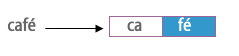 Entonces pondremos TILDE en las palabras agudas cuando terminen en vocal n o s.Ejemplos: Jardín, caracol, anís, caminar. PALABRAS GRAVES 
Son las que tienen el acento en la penúltima sílaba.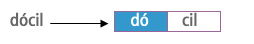 Ejemplos: ángel, imagen, lápiz, céspedPondremos tilde,  en las palabras graves cuando terminen en consonante menos n y s.PALABRAS ESDRÚJULAS
Son las que tienen el acento en la antepenúltima sílaba y siempre llevan acento gráfico o tilde.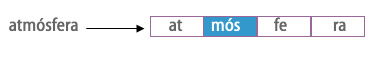 Ejemplos: teléfono, plátano, pájaro, música, pálido, cómpralo PALABRAS SOBREESDRÚJULAS	
Son las que tienen el acento en la sílaba anterior a la antepenúltima y siempre llevan acento gráfico o tilde. 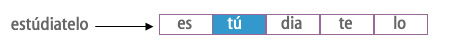 Ejemplos: tómateloUSO DE LA “B”USO DE LA “V”USO DE LA “C”USO DE LA “S”Si debemos realizar un trabajo u obligación, decimos:Tengo que a ser                             Tengo que ha ser Tengo que hacerTengo que aserPara señalar la forma de preparar un alimento, se dice que:Se cuece              Se coce              Se cose              Seco seSi algo se encuentra en determinado lugar, es porque:Está hay             Está ay           Está ahí                   Está ha ySi el viento levanta mucho polvo, es una:Polvadera               Polvarea                Polvareda                  Polva eraCuando alguien se dirige a un lugar:Va asia allá     Va hacía allá      Va hacia allá          Va hacia yaCuando una persona se dirigía a un lugar:Iva                Iba                         Hiba                 Y vaQue palabra se escribe con Bdevol___er                     octa___o                         ára___eestu___imos     Que palabra se escribe con Sprin___ipio                    gimna___ia                 adivinan___a                    fero__                           